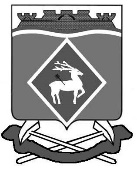 РОССИЙСКАЯ ФЕДЕРАЦИЯРОСТОВСКАЯ ОБЛАСТЬМУНИЦИПАЛЬНОЕ ОБРАЗОВАНИЕ «БЕЛОКАЛИТВИНСКИЙ РАЙОН»АДМИНИСТРАЦИЯ БЕЛОКАЛИТВИНСКОГО РАЙОНАРАСПОРЯЖЕНИЕот 30.11.2023 № 119г.  Белая КалитваО внесении изменений в распоряжение Администрации Белокалитвинского района от 06.10.2023 № 103Руководствуясь Федеральным законом от 06.10.2003 № 131-ФЗ «Об общих принципах организации местного самоуправления в Российской Федерации», Уставом муниципального образования «Белокалитвинский район», на основании решения Собрания депутатов Белокалитвинского района от 28.11.2023 № 124                      «О внесении изменений в решение Собрания депутатов Белокалитвинского района от 16 декабря 2005 года № 78 «Об утверждении структуры Администрации Белокалитвинского района, в том числе отраслевых (функциональных) органов Администрации Белокалитвинского района»:Внести в приложение № 1 к распоряжению Администрации Белокалитвинского района от 06.10.2023 № 103 «Об утверждении штатного расписания Администрации Белокалитвинского района на 2023 год» следующие изменения: Исключить должность «Заместитель главы Администрации района по жилищно-коммунальному хозяйству и делами ГО и ЧС» с должностным окладом 20235 рублей.Ввести должность «Первый заместитель главы Администрации района жилищно-коммунальному хозяйству и делами ГО и ЧС» с должностным окладом 23286 рублей.Строки штатного расписания со следующим текстом:Заменить и изложить в следующей редакции:Итоговые строки штатного расписания со следующим текстом:Заменить и изложить в следующей редакции:Настоящее распоряжение вступает в силу с момента подписания и подлежит официальному опубликованию.Контроль за исполнением распоряжения возложить на заместителя главы Администрации Белокалитвинского района по организационной и кадровой работе Василенко Л.Г.    Глава Администрации  Белокалитвинского района						О.А. МельниковаВерно:Заместитель главы АдминистрацииБелокалитвинского районапо организационной и кадровой работе				Л.Г. ВасиленкоСтруктурное
 подразделениекодДолжность (специальность,
профессия), разряд, класс 
(категория) квалификацииКоли-чество штат-ных 
единицТариф-ная
ставка (оклад)
и пр., руб.Надбавки, руб.Надбавки, руб.Надбавки, руб.Надбавки, руб.Всего в месяц, руб.
((гр.5+гр.6+гр.7+гр.8) х гр.4)Всего в месяц, руб.
((гр.5+гр.6+гр.7+гр.8) х гр.4)Приме
чаниеПриме
чаниенаименованиекодДолжность (специальность,
профессия), разряд, класс 
(категория) квалификацииКоли-чество штат-ных 
единицТариф-ная
ставка (оклад)
и пр., руб.секретность12345678991010Заместитель главы 
Администрации района 
по  жилищно-коммунальному хозяйству и делам ГО и ЧС120 2353 035,2523 270,2523 270,25Структурное
 подразделениекодДолжность (специальность,
профессия), разряд, класс 
(категория) квалификацииКоли-чество штат-ных 
единицТариф-ная
ставка (оклад)
и пр., руб.Надбавки, руб.Надбавки, руб.Надбавки, руб.Всего в месяц, руб.
((гр.5+гр.6+гр.7+гр.8) х гр.4)Приме
чаниенаименованиекодДолжность (специальность,
профессия), разряд, класс 
(категория) квалификацииКоли-чество штат-ных 
единицТариф-ная
ставка (оклад)
и пр., руб.секретность12345678910Первый заместитель главы 
Администрации района 
по  жилищно-коммунальному хозяйству и делам ГО и ЧС12328623 286,00Всего:113,5х97396,35хх1 416305,85В том числе:Муниципальные служащие8096352,251 212168,25       из них за счет областных 
субвенций71 301,0088756,00       за счет передачи полномочий81 118,9099312,5Технические работники251044,10164701,10Обслуживающий персонал8,539436,50Всего:113,5х94361,1хх1 416321,16В том числе:Муниципальные служащие8093317,01 212184,00       из них за счет областных 
субвенций71 301,0088756,00       за счет передачи полномочий81 118,9099312,5Технические работники251044,10164701,10Обслуживающий персонал8,539436,50